NoticeNOTICE IS HEREBY GIVEN to the general public and to all members of the CSU Channel Islands Student Government that:A meeting of the Student Government Senate will be held on Wednesday, August 26th , 2015 at 9:00 a.m. at California State University Channel Islands, Student Union Conference Room (room 1080), located at One University Drive, Camarillo, CA 93012, to consider and act upon the following matters:Call to OrderCall to OrderRoll CallPresident – Monique ReynaVice President – Michelle NoyesSenateAcademic Affairs – Travis Hunt Commuters & Transportation – Elizabeth SalgadoGraduate, Credential & Alumni – Stephanie Chavez Student Engagement – Tracy Davis 	Veterans & Non Traditional – Matt StangerWellness & Recreation – Aron UribeExecutive.Director of Operations – Marlene PelayoDirector of External Affairs – John ButzerDirector of Events – Chief of Staff – InternsJudicial.Chief Justice –Associate Justice –Associate Justice –Advisor – Genesis DeLongMembers of the publicApproval of the AgendaApproval of the MinutesPublic forumPublic forum is intended as a time for any member of the public to address the Senate on issues affecting any student(s) and/or organizations of California State University Channel Islands.BusinessUnfinished BusinessInformational ItemDiscussion ItemBylaws – President Reyna and Vice President Noyes (30 minutes)Action ItemNew BusinessInformational ItemOne on one senator meeting – Vice President Noyes (10 minutes)Appointment of Chief Justice – President Reyna (10 minutes)Discussion Item SIRF Marketing  – President Reyna and Vice President Noyes (30 minutes)Elect Senator Pro Tempore – Vice President Noyes (30 minutes)Action ItemElect Senator Pro Tempore – Vice President Noyes (10 minutes)ReportsSenator ReportsVice President’s ReportPresident’s ReportExecutive ReportsJudicial ReportsAdjournmentClosing Comments Adjournment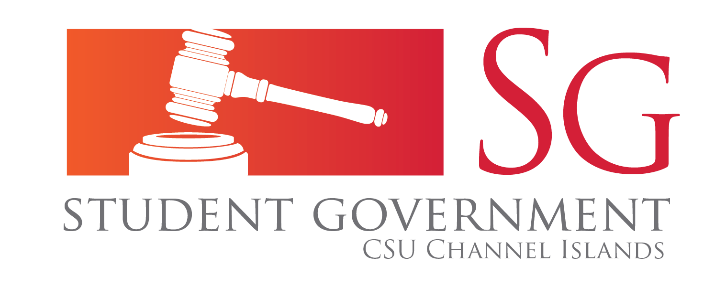 Student Government MinutesWednesday, August 26, 20159:00 a.m. – 11:00 a.m.Student Union Coville Conference Room